(2007-2012)IntroductionCette Résolution clarifie la relation entre les expressions «IMT-2000» et «» et donne appellation aux systèmes, éléments de système et aspects connexes englobant les nouvelles interfaces radioélectriques qui prennent en charge les nouvelles capacités .Recommandations connexesL'Assemblée des radiocommunications de l'UIT, considérantreconnaissanta)	que l'UIT est l'entité reconnue au niveau international comme étant la seule habilitée à définir et à recommander les normes et les dispositions de fréquences pour les systèmes IMT, en collaboration avec d'autres organisations comme les organismes de normalisation, universités, entités privées, ainsi que dans le cadre de projets de partenariat, de forums, de consortiums, et de programmes de recherche;)	que l'UIT travaille au niveau mondial conformément à la Résolution UIT-R 9-3 en vue de créer dans l'avenir un système de communication mobile hertzien unifié;)	que l'UIT peut définir ses méthodes et principes pour le développement des systèmes;'décide1	que le terme «IMT-2000» englober aussi les améliorations et les développements futurs desdits systèmes2	que le terme «IMT évoluées» 	que le terme «IMT»  le nom racine qui englobe  les IMT-2000 les IMT évoluées.______________Assemblée des Radiocommunications (AR-15)
Genève, 26-30 octobre 2015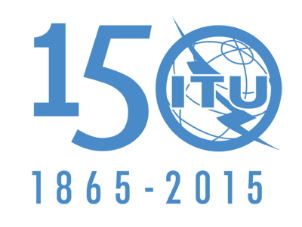 UNION INTERNATIONALE DES TÉLÉCOMMUNICATIONSSource: Document 5/210Annexe 2 du
Document 5/1004-FSource: Document 5/21027 août 2015Source: Document 5/210Commission d'études 5 des radiocommunicationsPROJET DE RéVISION DE LA réSOLUTION uit-r 56-1*Appellations pour les télécommunications mobiles internationalesRecommandation UIT-R M.1457:Spécifications détaillées des interfaces radioélectriques de Terre des télécommunications mobiles internationales-2000 (IMT-2000).Recommandation UIT-R M.1645:Cadre et objectifs d'ensemble du développement futur des IMT-2000 et des systèmes postérieurs aux IMT-2000.Recommandation UIT-R M.1850:Spécifications détaillées des interfaces radioélectriques pour la composante satellite des télécommunications mobiles internationales-2000 (IMT-2000)Recommandation UIT-R M.2012:Spécifications détaillées des interfaces radioélectriques de Terre des télécommunications mobiles internationales évoluées (IMT évoluées)